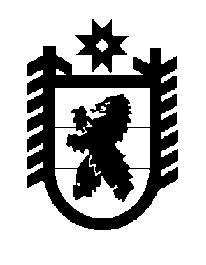 Российская Федерация Республика Карелия    ПРАВИТЕЛЬСТВО РЕСПУБЛИКИ КАРЕЛИЯПОСТАНОВЛЕНИЕ                                 от  1 июля 2014 года № 209-Пг. Петрозаводск О размерах регионального стандарта стоимости жилищно-коммунальных услуг на второе полугодие 2014 года 
по муниципальным образованиямПравительство Республики Карелия п о с т а н о в л я е т:1. Установить размеры регионального стандарта стоимости жилищно-коммунальных услуг на второе полугодие 2014 года по муниципальным образованиям согласно приложению.2. Настоящее постановление распространяется на правоотношения, возникшие с 1 июля 2014 года.           Глава Республики  Карелия                                                            А.П. ХудилайненПриложение к постановлениюПравительства Республики Карелияот 1 июля 2014 года № 209-ПРазмерырегионального стандарта стоимости жилищно-коммунальных услугна второе полугодие 2014 года по муниципальным образованиям___________________№ Муниципальное образованиеРазмеры регионального стандарта (рублей/месяц)Размеры регионального стандарта (рублей/месяц)Размеры регионального стандарта (рублей/месяц)Размеры регионального стандарта (рублей/месяц)Размеры регионального стандарта (рублей/месяц)Размеры регионального стандарта (рублей/месяц)Размеры регионального стандарта (рублей/месяц)Размеры регионального стандарта (рублей/месяц)п/пдля нанимателей жилых помещенийдля нанимателей жилых помещенийдля нанимателей жилых помещенийдля нанимателей жилых помещенийдля собственников жилых помещенийдля собственников жилых помещенийдля собственников жилых помещенийдля собственников жилых помещенийна одиноко проживаю-щего гражданина на одного члена семьи, состоящей из двух человек на одного члена семьи, состоящей из трех человек на одного члена семьи, состоящей из четырех и более человек на одиноко проживаю-щего гражданина на одного члена семьи, состоящей из двух человек на одного члена семьи, состоящей из трех человек на одного члена семьи, состоящей из четырех и более человек 12345678910Городские округа1.Петрозаводский городской округ347626792582241633632612252023632.Костомукшский городской округ39472703256123123548246723412123Муниципальные районы1.Беломорский муниципальный районв том числе:Беломорское городское поселение50503538337130705015351833523053Летнереченское сельское поселение53183682351031855318368235103185Сосновецкое сельское поселение52633627345531295220360134303109Сумпосадское сельское поселение213915811514139720961555149013772.Калевальский муниципальный районв том числе:Калевальское городское поселение43163010286425994222295428122555Боровское сельское поселение38372695257123423745264025202298Луусалмское сельское поселение22941714164415242221167116041490Юшкозерское сельское поселение42202938280125444152289827632512123456789103.Кемский муниципальный районв том числе:Кемское городское поселение45412956274824224427288926852368Кривопорожское сельское поселение47813046285725134704300028152476Куземское сельское поселение38702559237721043870255923772104Рабочеостровское сельское поселение392925422387210936902400225419964.Кондопожский муниципальный 
районв том числе:Кондопожское городское поселение28321920181116262731186017551578Гирвасское сельское поселение22021588151513882202158815151388Кончезерское сельское поселение28112028193817782811202819381778Кедрозерское сельское поселение21881596152614032188159615261403Курортное сельское поселение39212637249222353840258924472196Кяппесельгское сельское поселение22021588151513882202158815151388Новинское сельское поселение21851571149813712185157114981371Петровское сельское поселение21851571149813712185157114981371Янишпольское сельское поселение248617151620146224041667157414235.Лахденпохский муниципальный районв том числе:Лахденпохское городское поселение38072474229120133807247422912013Куркиекское сельское поселение41972978284626024197297828462602Мийнальское сельское поселение51973560338930635071348633193004Хийтольское сельское поселение38462707258423553846270725842355Элисенваарское сельское поселение546236643477312054623664347731206.Лоухский муниципальный район в том числе:Лоухское городское поселение40152609245221714015260924522171Пяозерское городское поселение44973014284925544433297628142524Чупинское городское поселение41382636247021714052258524222130Амбарнское сельское поселение3452225521181878345222552118187812345678910Кестеньгское сельское поселение39532794266824353953279426682435Плотинское сельское поселение41782853271124464178285327112446Малиновараккское сельское поселение419928662723245641992866272324567.Медвежьегорский муниципальный районв том числе:Медвежьегорское городское поселение33952396228020753338236222492048Пиндушское городское поселение38362710258223523694262625032285Повенецкое городское поселение38492697256623313721262124952270Великогубское сельское поселение41842848270524384041276426262371Паданское сельское поселение20561494142713102056149414271310Толвуйское сельское поселение37782665254423203778266525442320Чебинское сельское поселение20561494142713102056149414271310Челмужское сельское поселение20561494142713102056149414271310Шуньгское сельское поселение382527642648243438252764264824348.Муезерский муниципальный районв том числе:Муезерское городское поселение32882408230321213212236322612085Воломское сельское поселение22511367126810892175132312271053Ледмозерское сельское поселение 34822353223020033330226321461931Лендерское сельское поселение31632175206618663087213020241830Пенингское сельское поселение201612281139978194011831097942Ребольское сельское поселение 189411561071920182511161033888Ругозерское сельское поселение33992468236421753323242323222139Суккозерское сельское поселение2014122711389771938118210969419.Олонецкий муниципальный районв том числе:Олонецкое городское поселение58944150392135475796409238673500Видлицкое сельское поселение4881354533743090472834553290301712345678910Ильинское сельское поселение40343089295627474034308929562747Коверское сельское поселение15421190114310661454113810941025Коткозерское сельское поселение45063237307228004411318030192755Куйтежское сельское поселение42163097294727044216309729472704Мегрегское сельское поселение46333335319629364567329631592905Михайловское сельское поселение48803560339031094757348733223050Туксинское сельское поселение4857353033603077485735303360307710.Питкярантский муниципальный районв том числе:Питкярантское городское поселение33202370225920633092223521331955Импилахтинское сельское поселение41102831269424384015277526412393Ляскельское сельское поселение42922936279125204140284627072448Салминское сельское поселение49603459330030014960345933003001Харлуское сельское поселение4779316329932671457430422880257511.Прионежский муниципальный районв том числе:Мелиоративное сельское поселение30382268217220142960222121291977Нововилговское сельское поселение29632123202018492722198018871735Шуйское сельское поселение27712007191117552523186017741637Ладвинское сельское поселение30972431235322163097243123532216Ладва-Веткинское сельское поселение14481166112510621448116611251062Деревянкское сельское поселение29902136203318592876206919701805Деревянское сельское поселение14381156111510521438115611151052Пайское сельское поселение25442005193918272544200519391827Заозерское сельское поселение26561932184817002580188718061664Шелтозерское вепсское сельское поселение19491411134512321949141113451232Шокшинское вепсское сельское поселение1949141113451232194914111345123212345678910Гарнизонное сельское поселение26982004192317802570192818521720Рыборецкое вепсское сельское поселение2000146113961283200014611396128312.Пряжинский муниципальный районв том числе:Пряжинское городское поселение33232410230221143281238522792094Ведлозерское сельское поселение29702125203018582868206519741810Крошнозерское сельское поселение33832581248923263282252124332278Матросское сельское поселение29432216213219832901219121081963Святозерское сельское поселение28522056196518022751199619091754Чалнинское сельское поселение22471455136512032157140113151160Эссойльское сельское поселение3123226121641988304722162122195313.Пудожский муниципальный районв том числе:Пудожское городское поселение34602342221319883404230921821961Кубовское сельское поселение18901396133512311863138013201218Кривецкое сельское поселение30362150205118713036215020511871Красноборское сельское поселение37192692258023733719269225802373Шальское сельское поселение40922700255222744070268725392263Авдеевское сельское поселение38202842273425373763280927032510Пяльмское сельское поселение32192434234421843178240923222164Куганаволокское сельское поселение1740130712521160174013071252116014.Сегежский муниципальный районв том числе:Сегежское городское поселение40892816267424153892269925652322Надвоицкое городское поселение40822795265023923949271725762329Валдайское сельское поселение54813522331929325339343832412865Идельское сельское поселение18211356129711981662126112091123Поповпорожское сельское поселение18041346128811911662126112091123Чернопорожское сельское поселение180413461288119116621261120911231234567891015.Сортавальский муниципальный районв том числе:Сортавальское городское поселение54763601336629835246346532382874Вяртсильское городское поселение48863363316128474809331731192810Хелюльское городское поселение49273206298526334807313629192576Кааламское сельское поселение44623019282525274343294927602470Хаапалампинское сельское поселение4520303628382530438629562764246716.Суоярвский муниципальный районв том числе:Суоярвское городское поселение37952742262124053751271625972384Вешкельское сельское поселение42642984284725914264298428472591Лоймольское сельское поселение44663201306528114466320130652811Найстенъярвское сельское поселение32832318221220173239229321881996Поросозерское сельское поселение40972964284126133923286127452531